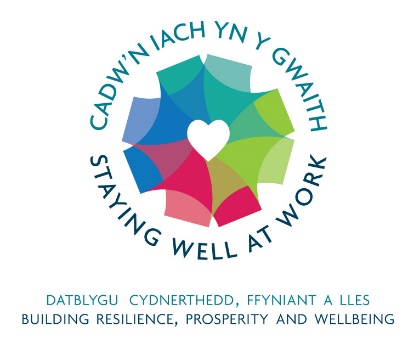 Self-Referral FormIf you are able to answer “yes” to the following questions, we may be able to support you.  Are you employed but currently off work or at risk of being off work through illness / sickness?Do you have a National Insurance Number?Do you live or work in RCT?Does your employing organisation have less than 250 employees?To be eligible for the Staying Well at Work Project, you must have a disability or a work limiting health condition.  Please tick which best describes you:I consent to the Staying Well at Work Team contacting me by the methods indicated below:Please note that at your first appointment, we will require evidence that you are in paid employment and have a National Insurance (NI) Number.  Payslip		Please bring your most recent payslip to your first appointment.NI Number	Your payslip will normally show your NI Number.  If it doesn’t, we will require something that shows your NI Number (NI card, letter from your employer, letter from HMRIC Tax, etc).Completed forms should be emailed to: StayingWellatWorkReferrals@rctcbc.gov.uk I have a disabilityWEFO (Welsh European Funding Office) guidance defines disabled as “a person who considers themselves to be disabled because of the barriers (attitudinal, environmental and organisational) which prevents them from participating fully in all areas of life”.WEFO (Welsh European Funding Office) guidance defines disabled as “a person who considers themselves to be disabled because of the barriers (attitudinal, environmental and organisational) which prevents them from participating fully in all areas of life”.I have a work limiting health conditionWEFO (Welsh European Funding Office) guidance defines this as “a person who considers themselves to face barriers to work due to a work limiting health condition”.WEFO (Welsh European Funding Office) guidance defines this as “a person who considers themselves to face barriers to work due to a work limiting health condition”.Your DetailsYour DetailsYour DetailsYour DetailsTitle (eg Miss / Mr / Ms / etc)Date ofBirthSurnameForename(s)National Insurance NumberAddressPostcodeHome Telephone NumberMobile Telephone NumberPrivate E-mail address (please print clearly)Home Telephone NumberMobile Telephone NumberEmail AddressSMS (text)Your Employment DetailsYour Employment DetailsCompany NameCompany AddressPostcodeDate Employment CommencedDate Sickness CommencedWhich intervention do you see as a priority need for you (please tick)Which intervention do you see as a priority need for you (please tick)Which intervention do you see as a priority need for you (please tick)Which intervention do you see as a priority need for you (please tick)Counselling & therapeutic supportPhysiotherapyOccupational Health NursePlease provide us with a few more details to support your referral (eg nature of problem, duration, whether you have already sought advice / treatment, etc)Where did you hear about our service?Declaration - For those referring on an individual’s behalf (e.g. DWP advisor, Wellbeing Co-ordinator):I declare that – This individual is currently absent from the workplace or in work and at risk of going absent due to a work limiting health condition or a disabilityI have fully explained the Referral to the individual and they have consented to the completion of this self-referral on their behalfand have agreed to be contacted Declaration - For those referring on an individual’s behalf (e.g. DWP advisor, Wellbeing Co-ordinator):I declare that – This individual is currently absent from the workplace or in work and at risk of going absent due to a work limiting health condition or a disabilityI have fully explained the Referral to the individual and they have consented to the completion of this self-referral on their behalfand have agreed to be contacted Signature (on behalf of the individual)Signature (individual)Date